PREDLOG ZA ODDAJO JAVNEGA NAROČILA MALE VREDNOSTIPriloge:Predlogi strokovnega dela razpisne dokumentacije (opis naročila, projektna naloga, obrazec predračuna, popisi del s količinami, načrti, vzorec pogodbe, …)……Predlogi zahtev in pogojev za priznanje sposobnosti ponudnika ter meril za ocenjevanje najugodnejše ponudbe (kadrovske in tehnične zmogljivosti, reference, merila, …)……Napotki za pripravo predloga za oddajo naročila male vrednostiPostopek naročila male vrednosti se lahko uporabi pri naročilih blaga in storitev v vrednosti manj od 140.000 EUR (brez DDV) ter pri naročilih gradenj v vrednosti manj od 5.382.000 EUR (brez DDV).Predlog za oddajo naročila je izhodiščni dokument pri vsakem javnem naročilu. Pripravi  ga strokovna oseba na direkciji, zadolžena za področje, na katerega se nanaša predmet naročila (v nadaljevanju nosilec naročila).V predlogu se navede predmet naročila z obrazložitvijo, ocenjena vrednost naročila z obrazložitvijo, rok za izvedbo in vire financiranja, vrsto postopka za oddajo naročila ter strokovnjake s področja predmeta naročila za sodelovanje v strokovni komisiji za izvedbo postopka javnega naročila. Iz obrazložitve predmeta naročila morajo biti razvidni namen in cilji naročila. Iz obrazložitve ocenjene vrednosti mora biti razviden način izračuna te vrednosti (brez DDV), upoštevajoč celotno skupno vrednost predvidenih plačil. Po zakonu (ZJN-3, 24. člen) mora biti razviden izračun ocenjene vrednosti vključno z vsemi količinskimi in cenovnimi parametri vključno z možnostjo povečanja obsega naročila ali katerimkoli povečanjem vrednosti pogodbe. Vire financiranja mora preveriti finančna služba ter na predlogu za oddajo naročila s podpisom potrditi, da so za naročilo zagotovljena oziroma predvidena finančna sredstva na ustreznem projektu in postavki-kontu. Finančna služba po potrebi doda komentar glede zagotovljenih sredstev. Pri projektih sofinanciranih z EU sredstvi mora biti navedena številka odločbe o dodelitvi sredstev, predlog pa opremljen z ustreznim logotipom. Navede se naziv firme »inženirja« in »konzultanta«, njuna predstavnika, ki sodelujta v postopku javnega naročila in njun naslov elektronske pošte.K predlogu se priloži (v papirni oziroma v elektronski obliki) obstoječi del dokumentacije, ki bo sestavni del razpisne dokumentacije in ostale dokumentacije o naročilu (opis naročila, projektna naloga, obrazec predračuna oz. popis del s količinami, načrti, vzorec pogodbe, …). Priloži se tudi predlog pogojev in zahtev za priznanje  sposobnosti ponudnika (kadrovske in tehnične zmogljivosti ter reference), ki morajo biti sorazmerni vsebini in zahtevnosti naročila.Predlog za oddajo naročila podpišeta nosilec naročila in vodja njegove notranje organizacijske enote (NOE). V celoti izpolnjen in podpisan predlog skupaj s prilogami se posreduje v Sektor za javna naročila (SJN). Na podlagi prejetega popolnega predloga za oddajo naročila SJN pripravi Sklep o začetku postopka za oddajo javnega naročila in nato sklep skupaj s tem predlogom posreduje v podpis direktorju. Nepopoln predlog SJN vrne nosilcu naročila v dopolnitev.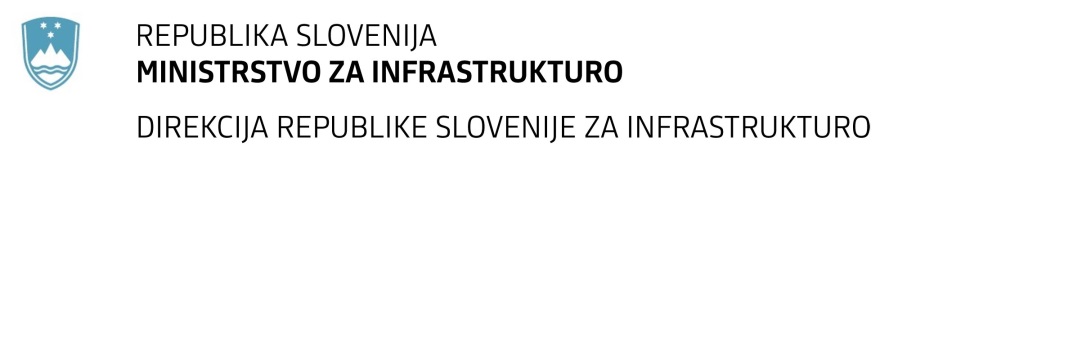 Številka:Oznaka:Datum:MFERAC:Predmet naročila:1.1 Vsebina in cilji naročilaVrsta naročila in postopka:-Naročilo male vrednosti(gradnje, storitve, blago)Rok za izvedbo naročila:Ocenjena vrednost naročila ( brez DDV ):EUR4.1 Obrazložitev izračuna ocenjene vrednosti4.1 Obrazložitev izračuna ocenjene vrednosti4.1 Obrazložitev izračuna ocenjene vrednosti4.1 Obrazložitev izračuna ocenjene vrednostiVir financiranjaVir financiranjaVir financiranjaVir financiranjaVir financiranjaVir financiranjaVir financiranjaProračun RS, postavka-konto:Šifra projekta:Potrdilo finančne službe o predvidenih finančnih sredstvih:ime priimekime priimekpodpisdatumOpomba:Opomba:Opomba:Opomba:Opomba:Opomba:Opomba:Projekti sofinancirani s sredstvi EU:Projekti sofinancirani s sredstvi EU:Projekti sofinancirani s sredstvi EU:Projekti sofinancirani s sredstvi EU:Projekti sofinancirani s sredstvi EU:Projekti sofinancirani s sredstvi EU:Projekti sofinancirani s sredstvi EU:Številka odločbe o dodelitvi sredstev:Številka odločbe o dodelitvi sredstev:KonzultantFirma:Predstavnik konzultanta:ime in priimeke-naslovInženirFirma:Predstavnik inženirja:ime in priimeke-naslovPredlog sestave strokovne komisije:nosilec naročila (vodja projekta):član:član:član:Nosilec naročila (vodja projekta)Vodja notranje organizacijske enoteime in priimekime in priimekpodpispodpis